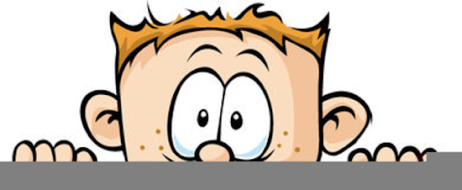 Peek at Our WeekParent Resources: Standard FocusActivityHome Extension ActivityUses imagination and creativity to express self through open-ended, diverse and process-oriented art experiences with intentionCorn stamping and rollingPainting with different objects and in different ways, such as stamping, rolling, brushing, or smearing not only give your child a sensory experience, it exercises their imagination and fine motor skills.  Look around your house for fun objects to paint with such as, toothbrushes, sticks, feathers, cotton balls, sponges, a ball of foil, etc.Begins to use senses to observe and experience the environmentExploring corn using our senses.Exploring natural items in a child’s environment increases their knowledge, vocabulary, and sensory experiences. Next time you are at the grocery store buy an unusual fruit or vegetable and allow your child to explore it.  Pomegranates are a fun fruit to use. Communicates to adults when hungry, thirsty or has had enough to eatThe children will be encouraged to communicate verbally to adults when need to use the potty, are hungry, thirsty or has had enough to eat.  They will also be directed to listen to their bodies to determine these needs.When your child asks for a drink, ask them if, they are thirsty.  Then ask, how do they know that they are thirsty.  Point out to them that maybe their mouth is dry, or they are hot and sweaty.  Use the same method for hungry, tired, or need to use the potty.  Understanding the signals that our body’s send us is an important skill to learn. 